Alien Evaluation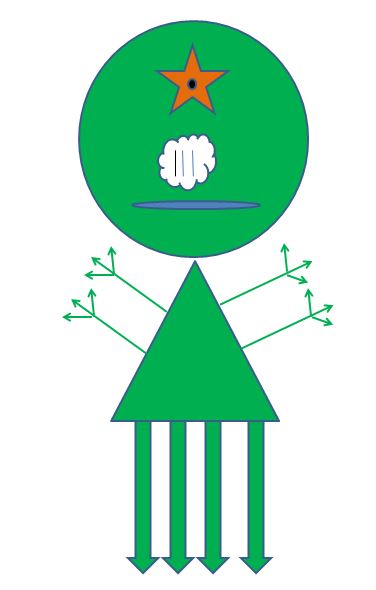 Alien Evaluation